● Deixar em branco os espaços não utilizados, inclusive dados a complementar. Não escrever “encaminhado”.● Inclusões poderão ser realizadas no momento do credenciamento (exclusivamente danças tradicionais).● Transferir R$ 25,00 por cada inscrito (passaporte) ao CPF Piá do Sul, PIX 95628954000150 (CNPJ), enviando o comprovante (para os músicos enviar comprovante separado).● Serão inscritos os primeiros 30 grupos em cada categoria, Força A ou Iniciantes. ● Serão inscritos até 02 (dois) participantes por entidade em cada uma das demais modalidades.● É dispensável a assinatura do patrão nesta ficha, sendo obrigatória, no entanto, no Termo de Declaração e Responsabilidade, que deve ser entregue no credenciamento.DEMAIS MODALIDADES: ATÉ 02 (DOIS) POR ENTIDADE						▼						▲(DADOS OBRIGATÓRIOS)SINOPSE DAS COREOGRAFIAS E LETRAS DAS MÚSICAS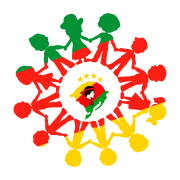 ● Faça a sua inscrição de 01 a 14 de JULHO, enviando este FORMULÁRIO PADRÃO completamente preenchido, através do e-mail festmirim@gmail.com.● Encaminhar no formato “word” ou compatível, não serão recebidas em “pdf” ou outro formato.● O arquivo anexado deve ser nomeado com o nome da entidade.● Receberemos UMA ficha de inscrição e UMA ficha de retificação, ambas dentro do prazo definido.Entidade: Entidade: Cidade: RT: 		(  ) FORÇA A		(  ) INICIANTES	    (  ) OUTRAS MODALIDADES		(  ) FORÇA A		(  ) INICIANTES	    (  ) OUTRAS MODALIDADESPRENDASPRENDASPRENDASPRENDASNºNOME COMPLETOData Nasc.Nº Cartão Tradicionalista0102030405060708091011121314151617181920PEÕESPEÕESPEÕESPEÕESNºNOME COMPLETOData Nasc.Nº Cartão Tradicionalista0102030405060708091011121314151617181920MUSICAL (ATÉ 06 COMPONENTES)MUSICAL (ATÉ 06 COMPONENTES)MUSICAL (ATÉ 06 COMPONENTES)NºNOME COMPLETONº Cartão Tradicionalista010203040506EQUIPE DE APOIOEQUIPE DE APOIOEQUIPE DE APOIONºNOME COMPLETONº Cartão TradicionalistaCOORDENADOR 1COORDENADOR 2INSTRUTOR 1INSTRUTOR 2AuxiliarAuxiliarAuxiliarAuxiliarAuxiliarAuxiliarDANÇAS GAÚCHAS DE SALÃODANÇAS GAÚCHAS DE SALÃODANÇAS GAÚCHAS DE SALÃODANÇAS GAÚCHAS DE SALÃO01NOMEData nasc.Nº Cartão TradicionalistaPeãoPrenda02NOMEData nasc.Nº Cartão TradicionalistaPeãoPrendaCHULACHULACHULACHULANOMEData nasc.Nº Cartão Tradicionalista0102DECLAMAÇÃO PRENDADECLAMAÇÃO PRENDADECLAMAÇÃO PRENDADECLAMAÇÃO PRENDANOMEData nasc.Nº Cartão Tradicionalista0102DECLAMAÇÃO PEÃODECLAMAÇÃO PEÃODECLAMAÇÃO PEÃODECLAMAÇÃO PEÃONOMEData nasc.Nº Cartão Tradicionalista0102INTÉRPRETE VOCAL PRENDAINTÉRPRETE VOCAL PRENDAINTÉRPRETE VOCAL PRENDAINTÉRPRETE VOCAL PRENDANOMEData nasc.Nº Cartão Tradicionalista0102INTÉRPRETE VOCAL PEÃOINTÉRPRETE VOCAL PEÃOINTÉRPRETE VOCAL PEÃOINTÉRPRETE VOCAL PEÃONOMEData nasc.Nº Cartão Tradicionalista0102GAITA TECLA (PIANO)GAITA TECLA (PIANO)GAITA TECLA (PIANO)GAITA TECLA (PIANO)NOMEData nasc.Nº Cartão Tradicionalista0102GAITA DE BOTÃOGAITA DE BOTÃOGAITA DE BOTÃOGAITA DE BOTÃONOMEData nasc.Nº Cartão Tradicionalista0102VIOLÃOVIOLÃOVIOLÃOVIOLÃONOMEData nasc.Nº Cartão Tradicionalista0102Número total de pessoas inscritas:NºNOME COMPLETONº Cartão TradicionalistaPATRÃO/PATROACônjuge (opcional)Fone/WhatsAppNome do Responsável p/ inscrição:Nº do Fone / WhatsApp:E-mail:Data/Hora da inscrição:INDICAR AS DANÇAS TRADICIONAIS:INICIANTES = 03 livre escolhaFORÇA A = 03 livre escolha + 03 por blocos / pode repetirINDICAR AS DANÇAS TRADICIONAIS:INICIANTES = 03 livre escolhaFORÇA A = 03 livre escolha + 03 por blocos / pode repetirINDICAR AS DANÇAS TRADICIONAIS:INICIANTES = 03 livre escolhaFORÇA A = 03 livre escolha + 03 por blocos / pode repetirINDICAR AS DANÇAS TRADICIONAIS:INICIANTES = 03 livre escolhaFORÇA A = 03 livre escolha + 03 por blocos / pode repetirDANÇA 01DANÇA 04DANÇA 02DANÇA 05DANÇA 03DANÇA 06